RSUD Jendral Ahmad Yani Metro Launching Balai Rehabilitasi NarkotikaKamis, 21 Juli 2022 RSUD Jendral Ahmad Yani Metro melakukan acara Launching Balai Rehabilitasi Narkotika Adhyaksa Kejaksaan Negeri Metro. Dalam acara tersebut dilakukan penandatanganan kesepakatan bersama antara RSUD Jendral Ahmad Yani Metro dengan Dinas Kesehatan Kota Metro dan Kejaksaan Negeri Kota Metro, dalam kesempatan yang sama juga diresmikan Poliklinik IPWL (Institusi Penerima Wajib Lapor) RSUD Jendral Ahmad Yani Metro.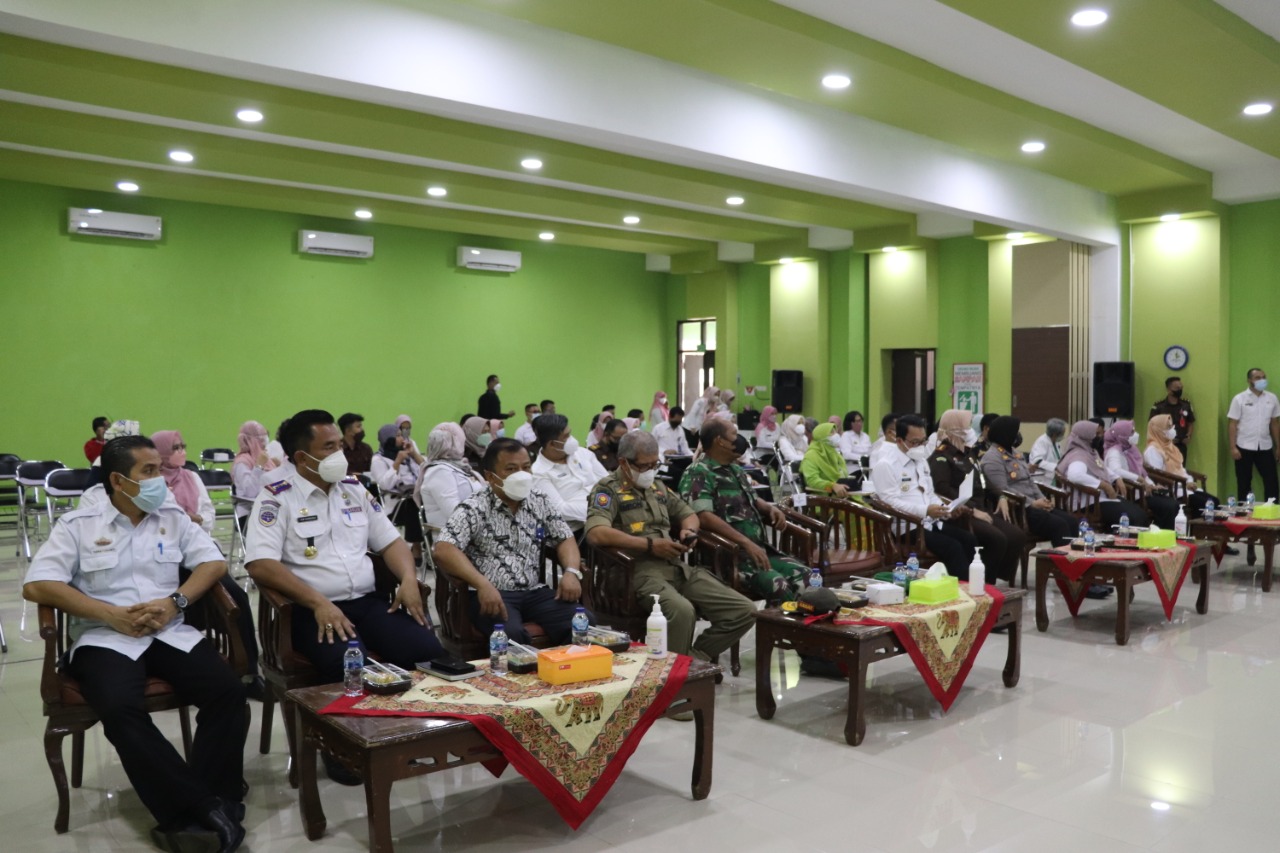 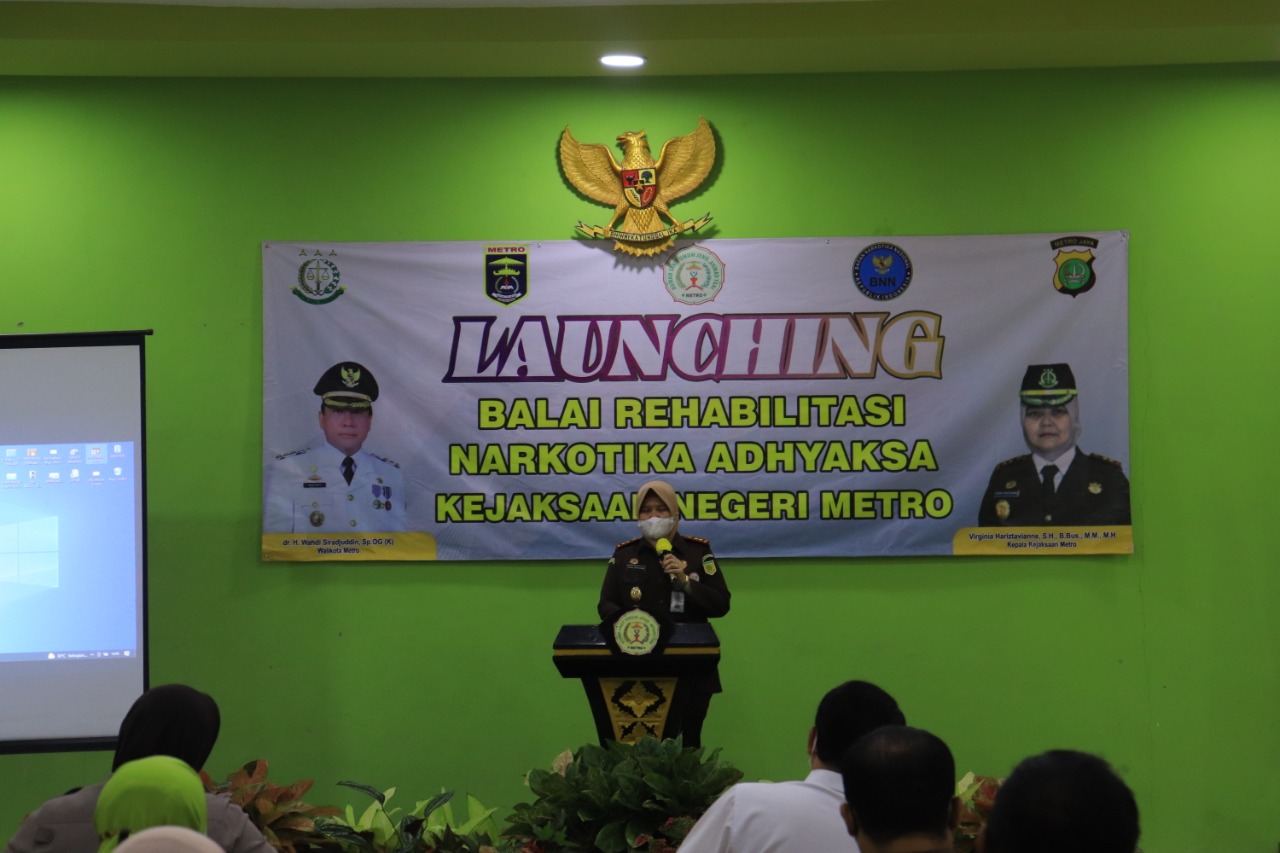 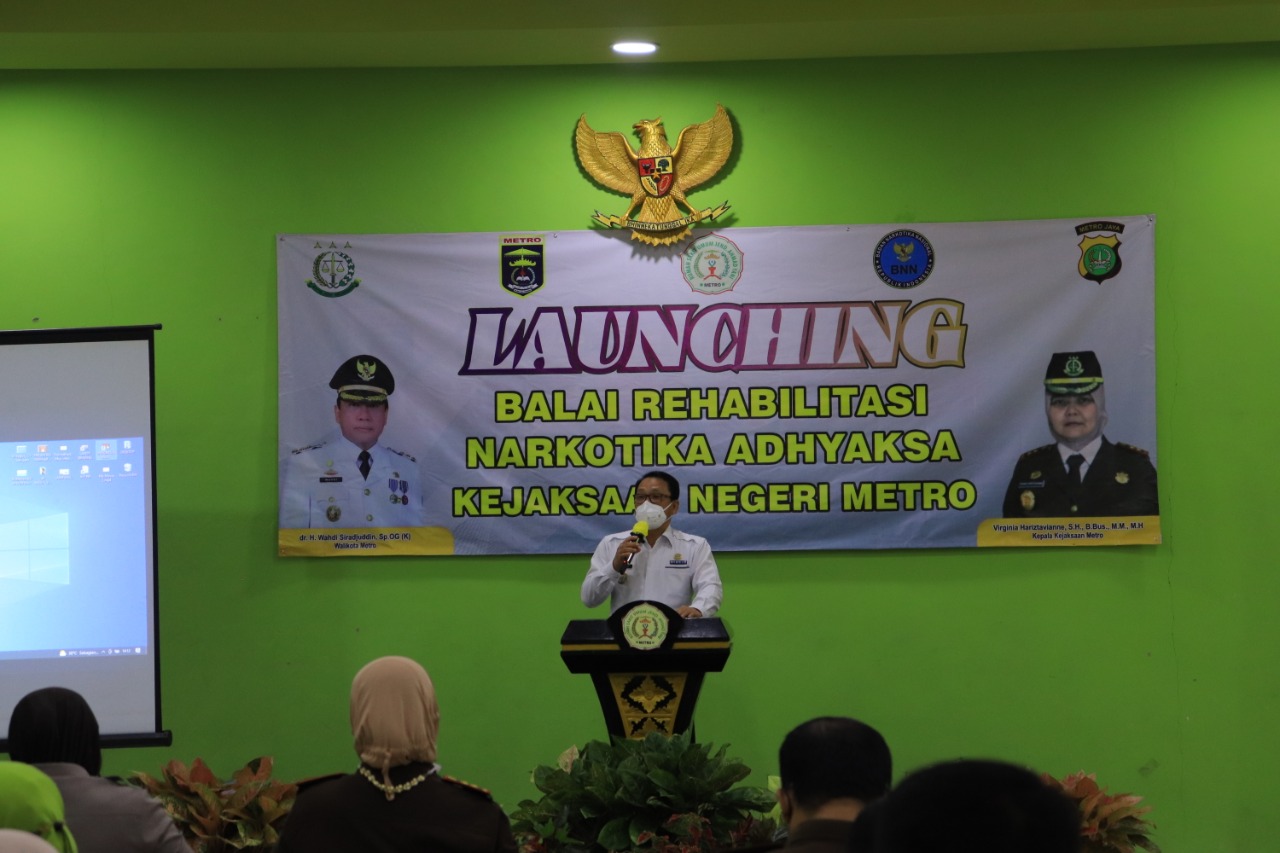 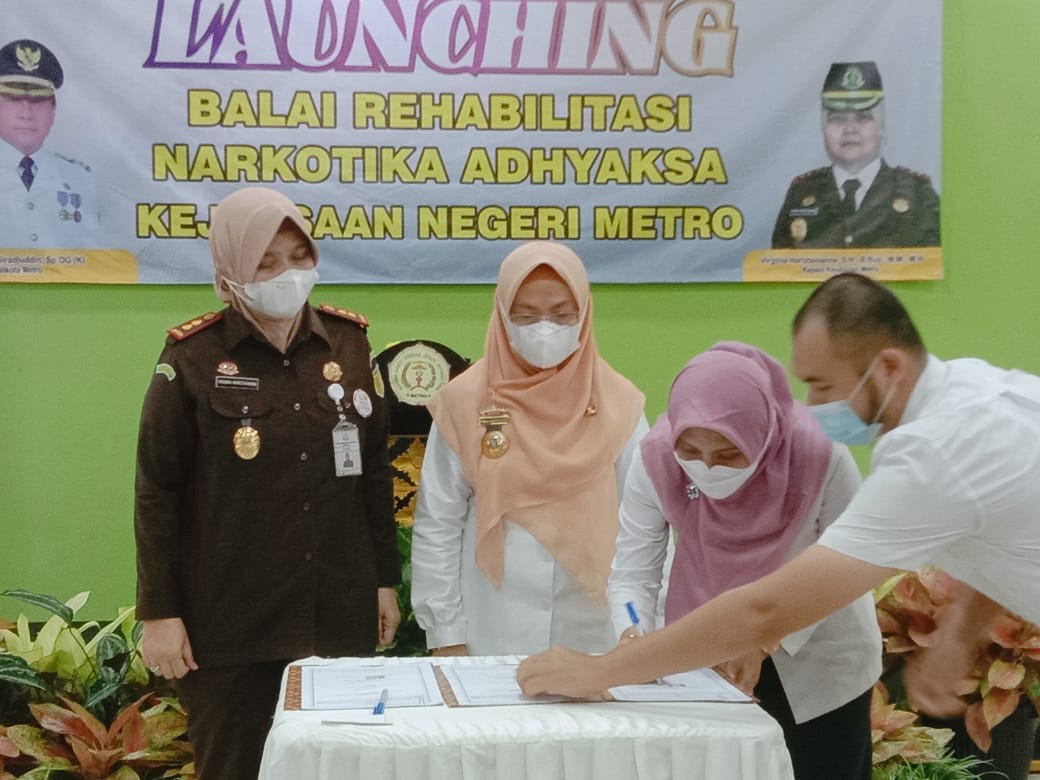 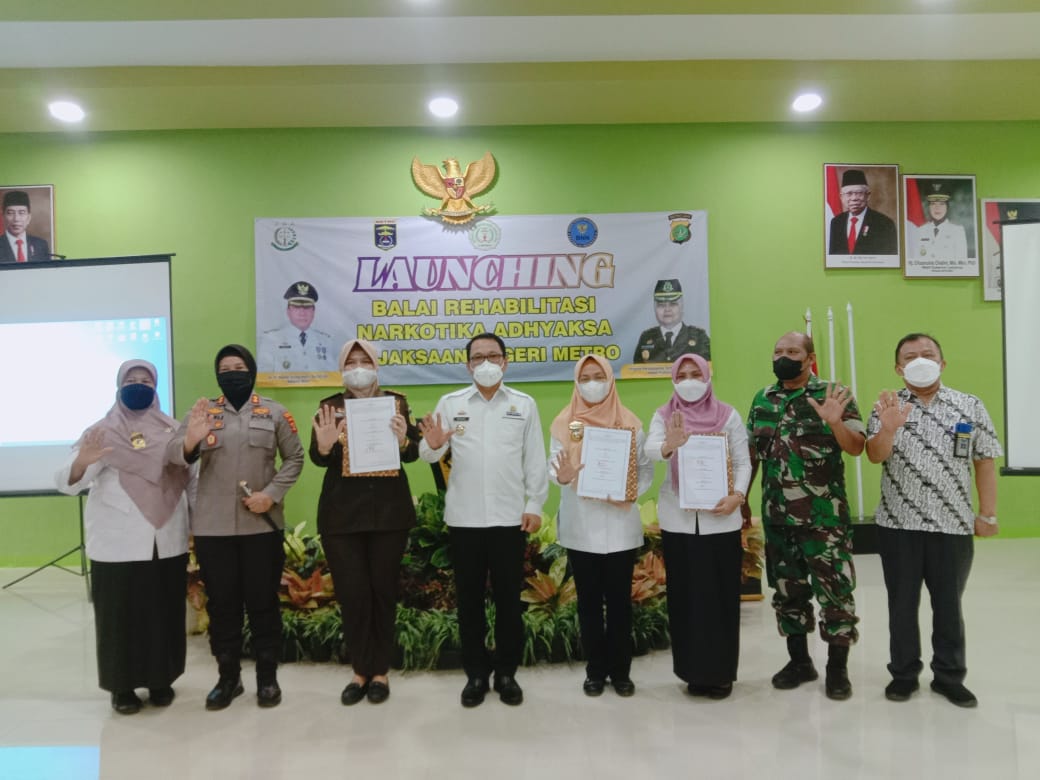 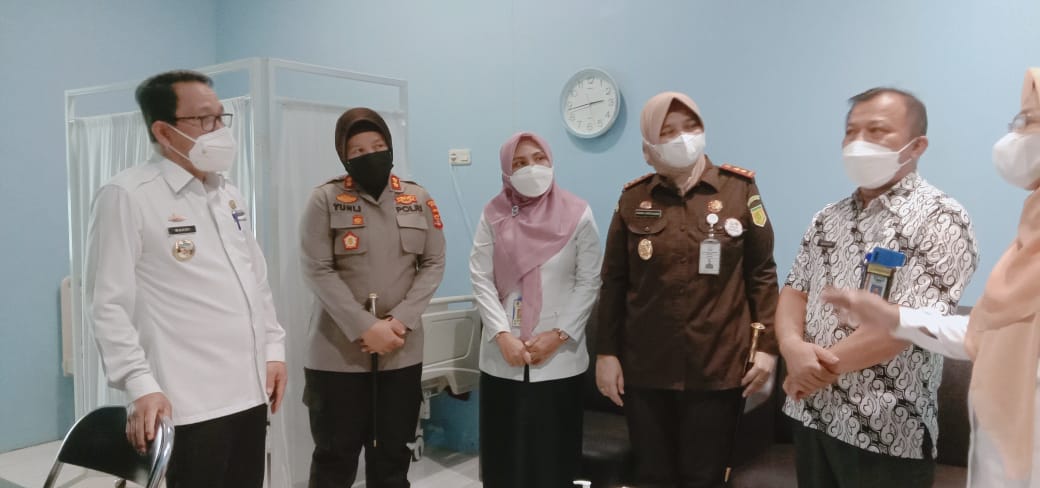 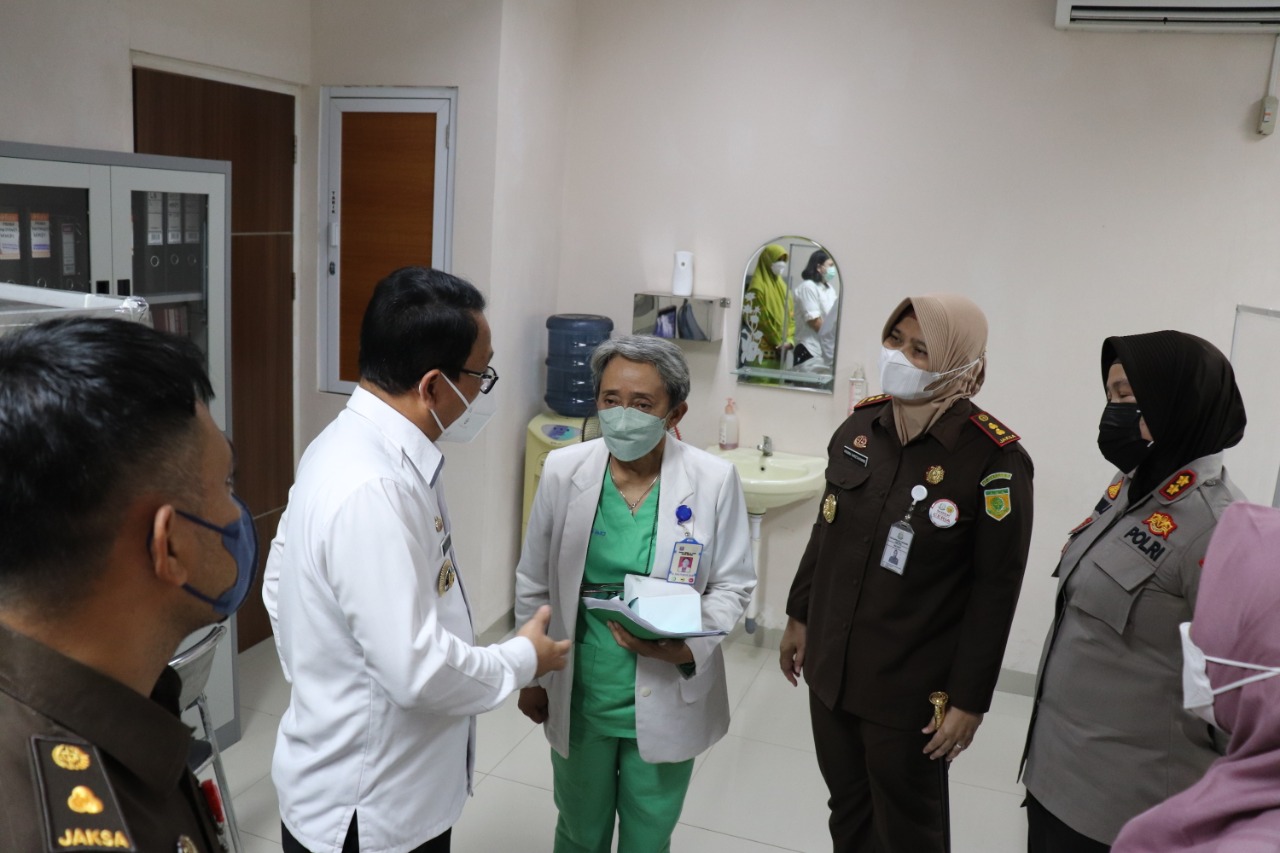 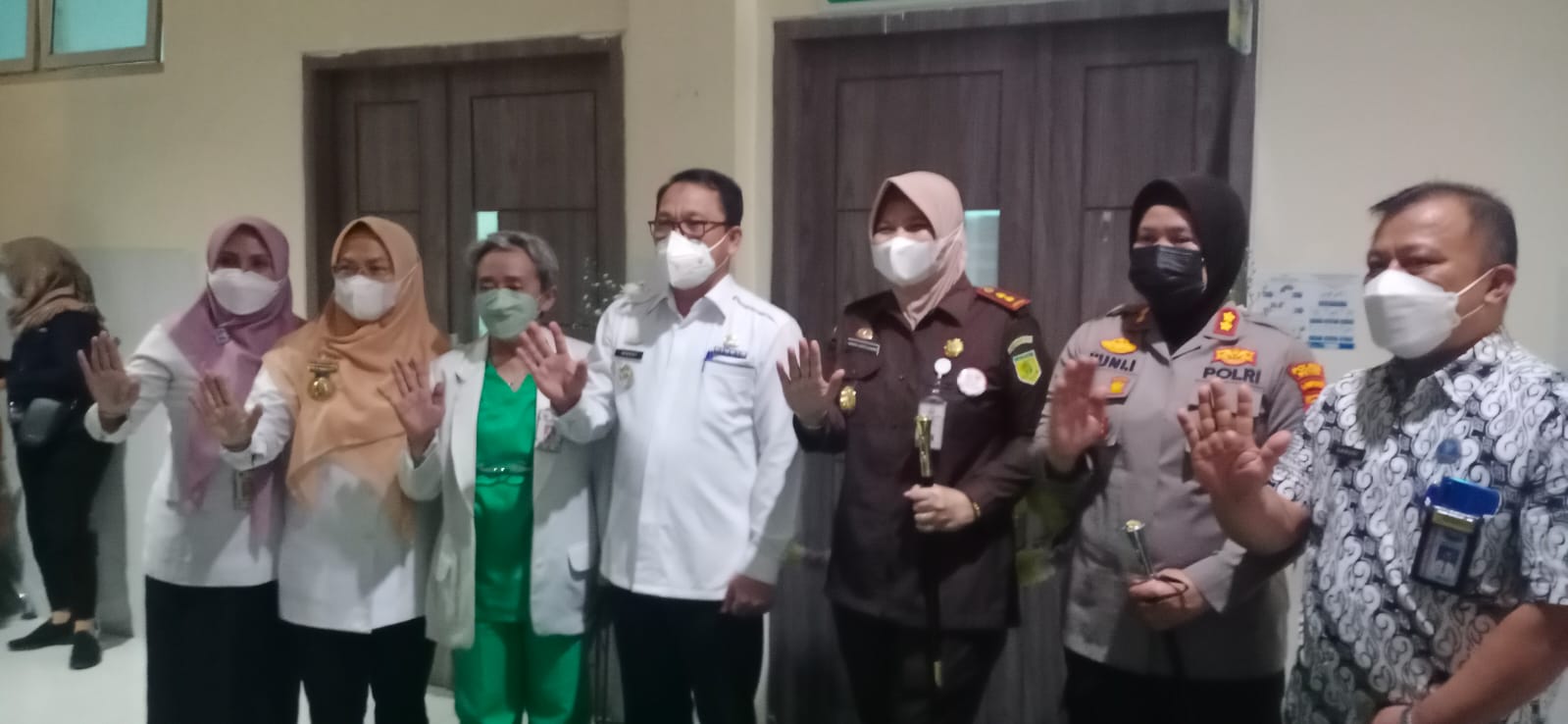 